Name: ___________________________________________	Date: __________________________FIND SOMEONE WHO…Spring and Neap tide diagram: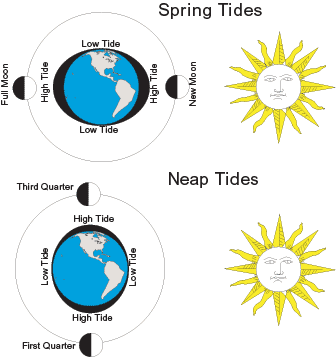 Wave drawing: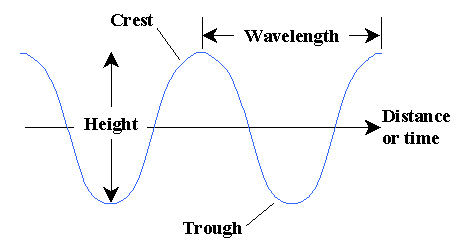 Ocean floor map:Use the following terms:Sea mounts		Mid-ocean ridge		Ocean trenchContinental Shelf		Continental Slope		Volcanic Islands(ON DIAGRAM….)Continental shelfContinental slopeOcean trenchMid-ocean ridgeSeamountsVolcanic islandsWhat causes surface currents?WINDOn the back of this paper, draw a picture of the moon, Earth, Sun and tides during a spring tide.See next page…Why doesn’t warm water on the surface sink to the bottom and mix?Less dense = stays at the topWhat causes deep currents?Differences in densityTurnover is to lake as ________&___________ are to ocean.Upwelling and downwellingOn the back of this paper, draw a picture of the moon, Earth, Sun and tides during a neap tide.See next page…Density of salt water is (>, <, =) density of fresh water.Greater than.More salt = more dense!More salt = easier for things to float also!On the back, label the ocean floor map.See next page…On the back of this paper, draw a picture of a wave and label the crest, wave height, wavelength, & troughSee next page…Under which types of moons do neap tides occur?  Spring tides?Neap = 1st and 3rd quarter moonsSpring = new and full moonsWhich type of tide causes more extreme high and low tides?Spring What is the primary way in which waves form?WINDWhat are 2 obstacles to ocean exploration?Pressure, depth, darkness, cold (temperature)…List the 3 temperature zones.EpipelagicMesopelagicBathypelagicWhat happens to water particles as a wave passes through?Water particles stay in the same place – they move up and down in little circlesT/F Waves transport energy, not waterTRUE! Waves only transport energy…NOT water.